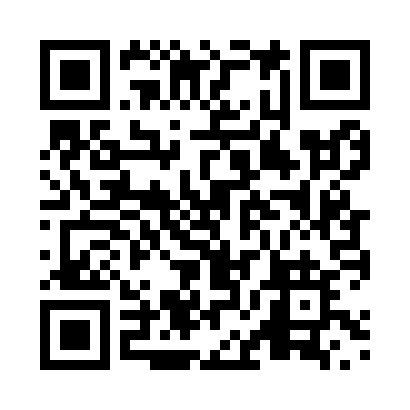 Prayer times for Zenda, Ontario, CanadaSat 1 Jun 2024 - Sun 30 Jun 2024High Latitude Method: Angle Based RulePrayer Calculation Method: Islamic Society of North AmericaAsar Calculation Method: HanafiPrayer times provided by https://www.salahtimes.comDateDayFajrSunriseDhuhrAsrMaghribIsha1Sat4:035:461:216:378:5610:402Sun4:025:461:216:378:5710:413Mon4:015:451:216:388:5710:424Tue4:005:451:216:388:5810:435Wed4:005:451:226:398:5910:446Thu3:595:441:226:398:5910:457Fri3:585:441:226:399:0010:468Sat3:585:441:226:409:0110:479Sun3:575:441:226:409:0110:4810Mon3:575:441:236:419:0210:4811Tue3:575:431:236:419:0210:4912Wed3:565:431:236:419:0310:5013Thu3:565:431:236:429:0310:5114Fri3:565:431:236:429:0410:5115Sat3:565:431:246:429:0410:5216Sun3:565:431:246:439:0410:5217Mon3:565:431:246:439:0510:5218Tue3:565:441:246:439:0510:5319Wed3:565:441:246:439:0510:5320Thu3:565:441:256:449:0610:5321Fri3:565:441:256:449:0610:5422Sat3:575:441:256:449:0610:5423Sun3:575:451:256:449:0610:5424Mon3:575:451:266:449:0610:5425Tue3:585:451:266:459:0610:5426Wed3:585:461:266:459:0610:5427Thu3:595:461:266:459:0610:5328Fri3:595:471:266:459:0610:5329Sat4:005:471:276:459:0610:5330Sun4:015:481:276:459:0610:53